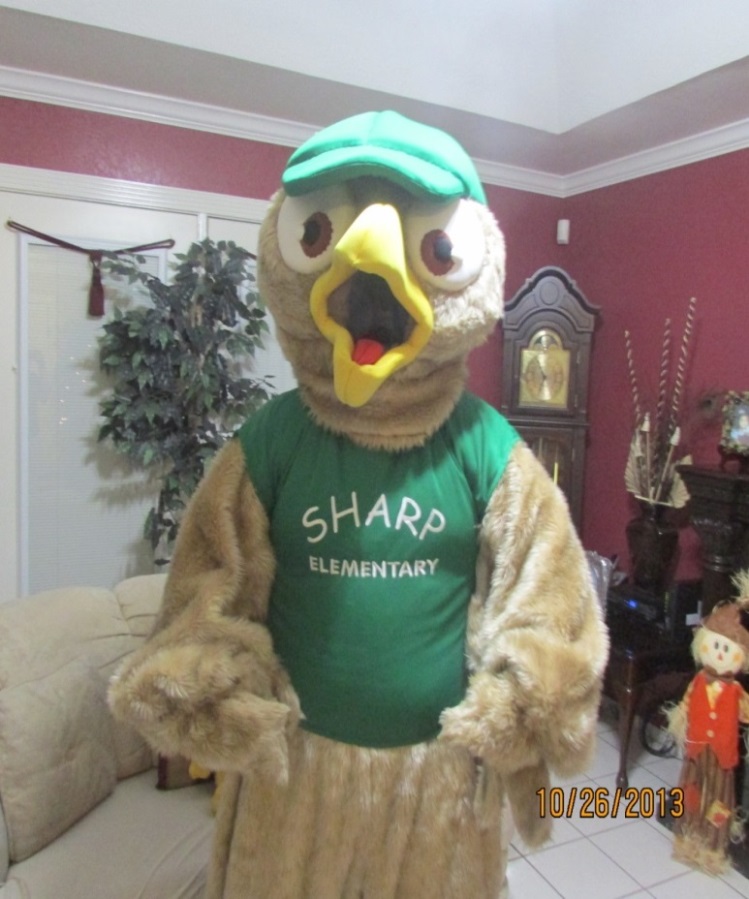          Stay Home   Stay Fit    Stay Safe                  To Sharp Students,	    The PE department wants to wish you a safe and fun summer. Make	    sure you listen to your parents and follow the safe rules to protect your	    self. We hope to see you next year.						From: PE Coaches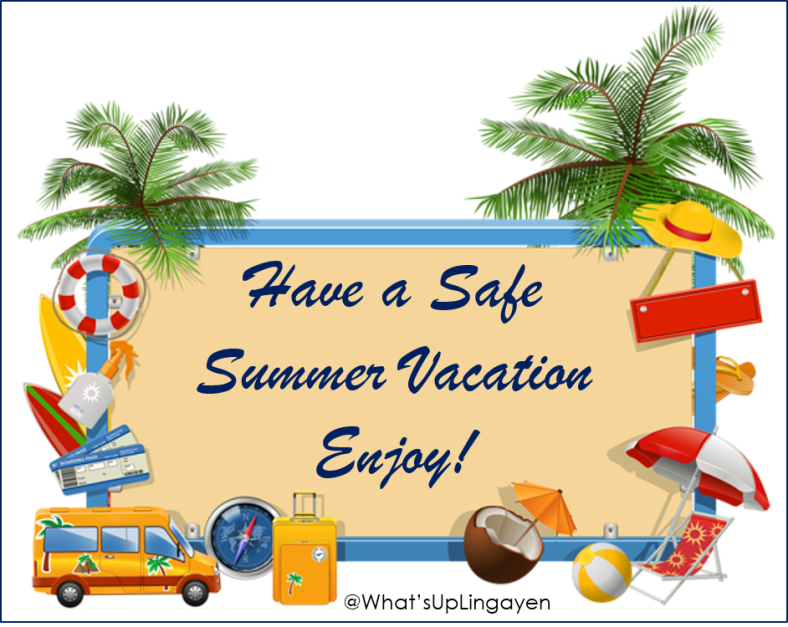 MondayMay 18TuesdayMay 19WednesdayMay 20ThursdayMay 21FridayMay 22Pre-3 – 2nd  Memorial DayHolidayPre-3 – 2nd  Free Day!!!Pre-3 – 2nd Free Day!!!Last Day of SchoolPre-3 – 2nd First Day of  VacationPre-3 – 2nd   Pre-3 – 5th Memorial DayHolidayPre-3 – 5th Free Day!!!Pre-3 – 5th Free Day!!!Last Day of SchoolPre-3 – 5th First Dayof  VacationPre-3 – 5th